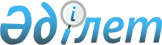 О внесении изменений в приказ Министра обороны Республики Казахстан от 29 июля 2017 года № 398 "Об утверждении Правил военной подготовки по дополнительным образовательным программам"Приказ Министра обороны Республики Казахстан от 4 марта 2024 года № 217. Зарегистрирован в Министерстве юстиции Республики Казахстан 6 марта 2024 года № 34120
      ПРИКАЗЫВАЮ:
      1. Внести в приказ Министра обороны Республики Казахстан от 29 июля 2017 года № 398 "Об утверждении Правил военной подготовки по дополнительным образовательным программам" (зарегистрирован в Реестре государственной регистрации нормативных правовых актов под № 15646), следующие изменения:
      преамбулу приказа изложить в следующей редакции:
      "В соответствии с подпунктом 26-14) пункта 2 статьи 22 Закона Республики Казахстан "Об обороне и Вооруженных Силах Республики Казахстан", ПРИКАЗЫВАЮ:";
      пункт 3 изложить в следующей редакции:
      "3. Контроль за исполнением настоящего приказа возложить на заместителя Министра обороны Республики Казахстан по воспитательной и идеологической работе.";
      в Правилах военной подготовки по дополнительным образовательным программам, утвержденных указанным приказом:
      пункт 16 изложить в следующей редакции:
      "16. Учебная нагрузка и режим занятий воспитанников определяются на основе государственных общеобязательных стандартов дошкольного воспитания и обучения, начального, основного среднего и общего среднего, технического и профессионального, послесреднего образования, утвержденных приказом Министра просвещения Республики Казахстан от 3 августа 2022 года № 348 (зарегистрирован в Реестре государственной регистрации нормативных правовых актов под № 29031).".
      2. Департаменту военного образования и науки Министерства обороны Республики Казахстан в установленном законодательством Республики Казахстан порядке обеспечить:
      1) государственную регистрацию настоящего приказа в Министерстве юстиции Республики Казахстан;
      2) размещение настоящего приказа на интернет-ресурсе Министерства обороны Республики Казахстан после его первого официального опубликования;
      3) направление сведений в Юридический департамент Министерства обороны Республики Казахстан об исполнении подпунктов 1) и 2) настоящего пункта в течение десяти календарных дней со дня его первого официального опубликования.
      3. Контроль за исполнением настоящего приказа возложить на заместителя Министра обороны Республики Казахстан по воспитательной и идеологической работе.
      4. Настоящий приказ довести до заинтересованных должностных лиц и структурных подразделений.
      5. Настоящий приказ вводится в действие по истечении десяти календарных дней после дня его первого официального опубликования.
      "СОГЛАСОВАНО"Министерство просвещенияРеспублики Казахстан
					© 2012. РГП на ПХВ «Институт законодательства и правовой информации Республики Казахстан» Министерства юстиции Республики Казахстан
				
      Министр обороныРеспублики Казахстан

Р. Жаксылыков
